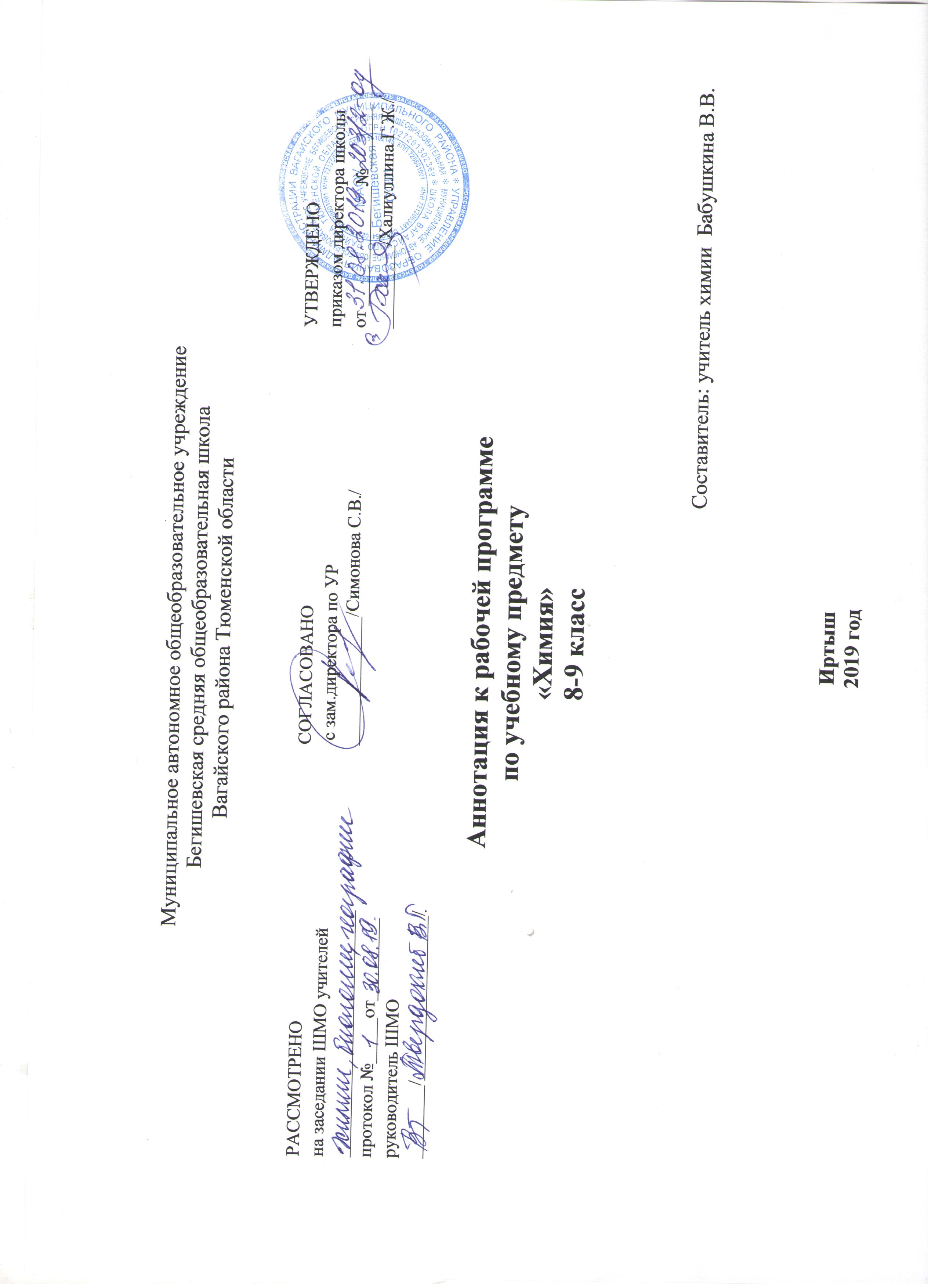 1.Нормативная база и УМКРабочие программы по химии 8,9 классов составлены на основании  следующих нормативно-правовых документов: Закон РФ «Об образовании в Российской Федерации» от 29 декабря 2012 года № 273- ФЗ;Порядок организации и осуществления образовательной деятельности по основным общеобразовательным программам - образовательным программам начального общего, основного, общего и среднего общего образования (утвержден приказом Минобрнауки России от 30.08.2013 № 1015;Приказ Минобрнауки России от 17 декабря 2010г. № 1897 «Об утверждении федерального государственного образовательного стандарта основного общего образования»;Приказ Министерства образования и науки Российской Федерации от 31.12.2015г. № 1577 «О внесении изменений в федеральный государственный образовательный стандарт основного общего образования, утвержденный приказом Министерства образования и науки Российской Федерации от 17 декабря 2010г. № 1897»;Устав МАОУ Бегишевская СОШ;Авторская программа основного общего образования  по химии. 8-9 классы. Авторы О. С. Габриелян, А. В. Купцова Учебный план МАОУ Бегишевской СОШ.Рабочая программа ориентирована на УМК:2.Количество часов, отводимое на изучение предметаВ соответствии с учебным планом на изучение биологии отводится: 3. Цель и задачи изучения предметаЦелями изучения химии в основной школе являются: 1) формирование у обучающихся умения видеть и понимать ценность образования, значимость химического знания для каждого человека независимо от его профессиональной деятельности; умения различать факты и оценки, сравнивать оценочные выводы, видеть их связь с критериями оценок и связь критериев с определенной системой ценностей, формулировать и обосновывать собственную позицию; 2) формирование у обучающихся целостного представления о мире и роли химии в создании современной естественно-научной картины мира; умения объяснять объекты и процессы окружающей действительности – природной, социальной, культурной, технической среды, используя для этого химические знания; 3) приобретение обучающимися опыта разнообразной деятельности, познания и самопознания; ключевых навыков (ключевых компетентностей), имеющих универсальное значение для различных видов деятельности: решения проблем, принятия решений, поиска, анализа и обработки информации, коммуникативных навыков, навыков измерений, сотрудничества, безопасного обращения с веществами в повседневной жизни. Цели и задачи курса: •освоение важнейших знаний об основных понятиях и законах химии, химической символике; •овладение умениями наблюдать химические явления, проводить химический эксперимент, производить расчеты на основе химических формул веществ и уравнений химических реакций; •развитие познавательных интересов и интеллектуальных способностей в процессе проведения химического эксперимента, самостоятельного приобретения знаний в соответствии с возникающими жизненными потребностями; •воспитание отношения к химии как к одному из фундаментальных компонентов естествознания и элементу общечеловеческой культуры; •применение полученных знаний и умений для безопасного использования веществ и материалов в быту, сельском хозяйстве и на производстве, решения практических задач в повседневной жизни, предупреждения явлений, наносящих вред здоровью человека и окружающей среде.4.Периодичность и формы текущего контроля и промежуточной аттестацииДля контроля уровня достижений учащихся используются такие виды контроля как текущий, тематический, итоговый контроль; формы контроля: контрольная работа, дифференцированный индивидуальный письменный опрос, самостоятельная проверочная работа, практическая работа, тестирование, химический диктант, письменные домашние задания, компьютерный контроль.Химия 8 классХимия 9 классКлассУМК8О.С. Габриеляна «Химия. 8 класс». Дрофа, 20149О.С. Габриеляна «Химия. 9 класс». Дрофа, 2014КлассКол-во часов в неделюОбщее кол-во часов за год8 класс2689 класс268№Тематика1Контрольная работа №1 по теме « Атомы химических элементов»2Практическая работа №1. Приемы обращения с нагревательными приборами и лабораторным оборудованием.3Контрольная работа № 2  по теме «Соединения химических элементов».4Контрольная работа № 3 по теме: Изменения,  происходящие с веществами.5Практическая работа №2. Наблюдения за изменениями, происходящими с горящей свечей, их описание6Практическая работа №3. Анализ почвы и воды7Практическая работа №4. Признаки химических реакций.8Практическая работа №5. Приготовление раствора сахара и расчет его массовой доли в растворе9Контрольная работа №4 по теме: Растворение. Растворы. Свойства растворов электролитов. ОВР.10Практическая работа №6. Свойства оксидов, кислот, оснований и солей.11Практическая работа №7 Решение экспериментальных задач.12Промежуточная (годовая) аттестация№Тематика1Контрольная работа №1 по теме  «Повторение основных вопросов курса 8 класса и введение в курс 9 класса»2Контрольная работа №2 по теме «Металлы»3Практическая работа №1  Осуществление цепочки химических превращений металлов4Практическая работа№2  Получение и свойства соединений металлов5Практическая работа  №3Решение экспериментальных задач на распознавание и получение веществ6Контрольная работа №3 по теме «Неметаллы»7Практическая работа №4Решение экспериментальных задач по теме «Подгруппа кислорода»8Практическая работа №5Решение экспериментальных задач по теме «Подгруппа азота и углерода»9Практическая работа №6 «Получение, собирание и распознавание газов»10Контрольное тестирование за курс основной школы11Анализ контрольного тестирования за курс основной школы